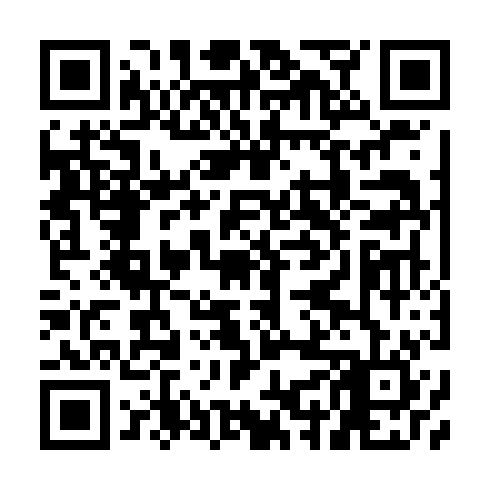 Ramadan times for Tshikapa, Democratic Republic CongoMon 11 Mar 2024 - Wed 10 Apr 2024High Latitude Method: NonePrayer Calculation Method: Muslim World LeagueAsar Calculation Method: ShafiPrayer times provided by https://www.salahtimes.comDateDayFajrSuhurSunriseDhuhrAsrIftarMaghribIsha11Mon4:324:325:4211:472:535:515:516:5712Tue4:324:325:4211:462:535:515:516:5613Wed4:324:325:4211:462:545:515:516:5614Thu4:324:325:4211:462:545:505:506:5515Fri4:324:325:4111:462:545:505:506:5516Sat4:324:325:4111:452:545:495:496:5417Sun4:324:325:4111:452:555:495:496:5418Mon4:324:325:4111:452:555:485:486:5319Tue4:324:325:4111:442:555:485:486:5320Wed4:324:325:4111:442:555:475:476:5221Thu4:324:325:4111:442:555:475:476:5222Fri4:324:325:4111:442:565:465:466:5123Sat4:314:315:4111:432:565:465:466:5124Sun4:314:315:4011:432:565:455:456:5025Mon4:314:315:4011:432:565:455:456:5026Tue4:314:315:4011:422:565:445:446:5027Wed4:314:315:4011:422:565:445:446:4928Thu4:314:315:4011:422:565:445:446:4929Fri4:314:315:4011:412:565:435:436:4830Sat4:304:305:4011:412:565:435:436:4831Sun4:304:305:4011:412:565:425:426:471Mon4:304:305:3911:412:565:425:426:472Tue4:304:305:3911:402:565:415:416:463Wed4:304:305:3911:402:565:415:416:464Thu4:304:305:3911:402:575:405:406:465Fri4:304:305:3911:392:575:405:406:456Sat4:294:295:3911:392:575:395:396:457Sun4:294:295:3911:392:575:395:396:448Mon4:294:295:3911:392:565:385:386:449Tue4:294:295:3811:382:565:385:386:4410Wed4:294:295:3811:382:565:385:386:43